.Similarity to "Ketchup" by Marie Freeman & Sandra Wild is high.STEP, LOCK, STEP, HOLD, STEP, LOCK, STEP, HOLDROCK FORWARD, ROCK BACK, STEP BACK, HOLDSTEP BACK, LOCK, STEP BACK, HOLD, STEP BACK, LOCK, STEP BACK, HOLDCOASTER STEP, HOLD½ PIVOT LEFT, FORWARD, HOLD, ½ PIVOT RIGHT, FORWARD, HOLD¼ PIVOT LEFT, FORWARD, HOLDSIDE ROCK, CROSS, HOLDTOE, HOLD, HEEL HOLDDWIGHT SWIVELS RIGHTSIDE ROCK, CROSS, HOLD, SIDE, ROCK, CROSS, HOLDCHARLESTON FORWARD, BACK, BACK, FORWARDHEEL STRUTS FORWARD: RIGHT-LEFT-RIGHT-LEFT (DO THESE AS THOUGH WALKING A STRAIGHT LINE)REPEATI Walk The Line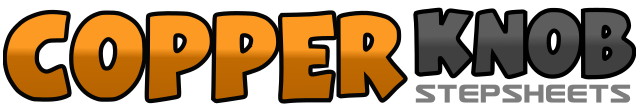 .......Count:70Wall:4Level:Improver.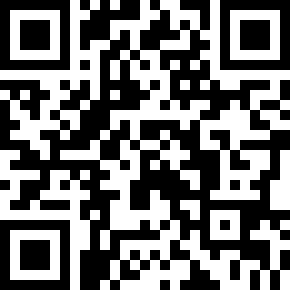 Choreographer:Ree Patterson (AUS)Ree Patterson (AUS)Ree Patterson (AUS)Ree Patterson (AUS)Ree Patterson (AUS).Music:I Walk The Line - Rodney Crowell & Johnny CashI Walk The Line - Rodney Crowell & Johnny CashI Walk The Line - Rodney Crowell & Johnny CashI Walk The Line - Rodney Crowell & Johnny CashI Walk The Line - Rodney Crowell & Johnny Cash........1-4Step forward on right, lock left behind right, step forward on right, hold5-8Step forward on left, lock right behind left, step forward on left, hold1-4Rock forward on right, rock back on left, step back on right, hold1-4Step back on left, lock right in front of left, step back on left, hold5-8Step back on right, lock left in front of right, step back on right, hold1-4Left coaster step: step back on left, step right beside left, step forward on left, hold1-4Step forward on right, pivot ½ turn left, step forward on right, hold5-8Step forward on left, pivot ½ turn right, step forward on left, hold1-4Step forward on right, pivot ¼ turn left, step forward on right, hold1-4Rock left to left side, rock right to right side, cross left over right, hold1-4Touch right toe in next to left, hold, touch right heel out, hold1&Touch right toe next to left as you swivel left heel to right, touch right heel out as you swivel left toes to right2&Touch right toe next to left as you swivel left heel to right, touch right heel out as you swivel left toes to right1-4Rock right to right side, rock left to left side, cross right over left, hold5-8Rock left to left side, rock right to right side, cross left over right, hold1-2Sweep right toe in an arc to touch forward, hold3-4Sweep right toe in an arc stepping back on right, hold5-6Sweep left toe in an arc to touch back, hold7-8Sweep left toe in an arc stepping forward on left, hold1-4Touch right heel forward, step onto right, touch left heel forward, step onto left5-8Touch right heel forward, step onto right, touch left heel forward, step onto left